                                          ___________________________________________________________________________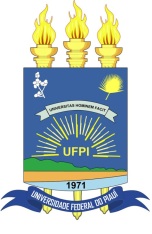 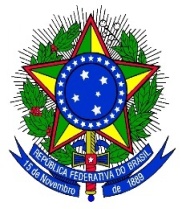   EDITAL Nº 04/2018/CCESELEÇÃO PARA PROFESSOR SUBSTITUTO DO CURSO DE MODA, DESIGN E ESTILISMO, CLASSE AUXILIAR, NÍVEL I, TI 40ÁREA: PESQUISA E CRIAÇÃO EM MODAFICHA DE INSCRIÇÃOINSCRIÇÃO Nº _________________________IDENTIFICAÇÃO DO CANDIDATO:NOME:_____________________________________________________________________DATA DE NASCIMENTO: _____________________CIDADE: _________________________________________ _________ESTADO: _________FILIAÇÃO:________________________________________________________________________________________________________________________________________________ESTADO CIVIL: _____________________IDENTIDADE Nº: ____________________CPF:________________________________TELEFONES: FIXO (    )______________________; CELULAR (     )___________________E-MAIL:________________________________________ENDEREÇO PARA CORRESPONDÊNCIA:RESIDÊNCIA:_____________________________________________________________________________________________________________________________________________TRABALHO:______________________________________________________________________________________________________________________________________________ TERESINA  DATA _______/________________/ 2018__________________________________________________________ASSINATURA DO CANDIDATO OU PROCURADOR- - - - - - - - - - - - - - - - - - - - - - - - - - - - - - - - - - - - - - - - - - - - - - - - - - - - - - - - - - - - - - - - - COMPROVANTE DE INSCRIÇÃOINSCRIÇÃO Nº _________________________NOME:_____________________________________________________________________DATA:_____________________________ ASSINATURA E CARIMBO: __________________________________________________